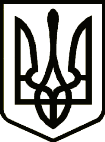 УКРАЇНАТЕТІЇВСЬКА МІСЬКА РАДАТЕТІЇВСЬКОГО РАЙОНУ КИЇВСЬКОЇ ОБЛАСТІДВАДЦЯТЬ ЧЕТВЕРТА СЕСІЯ СЬОМОГО СКЛИКАННЯ            РІШЕННЯм. Тетіїв Про внесення доповнень  до Плану діяльності     з підготовки проектів регуляторних актів     на 2019 рік           З метою дотримання принципів державної регуляторної політики у сфері господарської діяльності,   відповідно до ст. 27 ч.1,2 ст. 52 Закону України "Про місцеве самоврядування в Україні", ст. 7 Закону України « Про засади державної  регуляторної політики у сфері господарської діяльності», враховуючи рішення виконавчого комітету № 147 від 24.09.2019 р. «Про розгляд проекту Полодення про самоврядний контроль за  використанням та  охороною земель Тетіївської об’єднаної  територіальної громади та висновок    постійної комісії з питань  питань регулювання земельних відносин, архітектури, будівництва та  охорони навколишнього середовища міська рада                                                       В И Р І Ш И Л А:Внести зміни  до Плану діяльності з підготовки проектів регуляторних актів         на 2019 рік, доповнивши пунктом:      - Про затвердження Положення про самоврядний  контроль за          використанням та  охороною земель Тетіївської об’єднаної          територіальної громади.    2. Контроль за виконанням даного рішення покласти на депутатську комісію           з питань регулювання земельних відносин, архітектури, будівництва та           охорони навколишнього середовища.                Міський голова                                      Р.В.Майструк 24.10.2019р. №  709 - 24 –VII      Начальник юридичного відділу                                                      Н.М.Складена